            Létání pro Vás, pro děti i důchodce                             podzimní VYHLÍDKOVÉ  LETY                    v pátek 16. 9. 2016 od 13 hodin                           z malého letiště  M Ž A N Y                    nad bojiště 1866, Hrádek, Hradec i dále               Létá Cessna 172 FR, není to Gripen            je ale super i pro foto  3 osoby + pilot                  let na 15 minut, 42 km // delší lety na přání                Letenky, dospělí 500,- za osobu děti za 400,-                                 Placení letů až na místě před letem                     Vozíme zpravidla 3 osoby  / maximálně 220 kg / 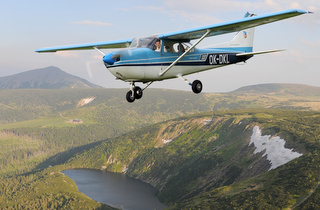                     Lety  je nutné si objednat do  8. 9. 2016 !!                       Objednávky:  jak.tomasovi@seznam.cz              také: 773 622 602, 7 až 10 hod, nebo sms-ky            Při objednávání mailem, uveďte číslo na svůj mobil                                        a místo létání - MŽANY                o nás a vzor dárk. letenky: www.akdk.websnadno.cz            náhradní den z důvodů počasí je plánován na 21. 9.               Pozor při odbočování vlevo na letiště ze silnice            Hradec – Hořice, přednost mají i vozidla za Vámi  ! !                  